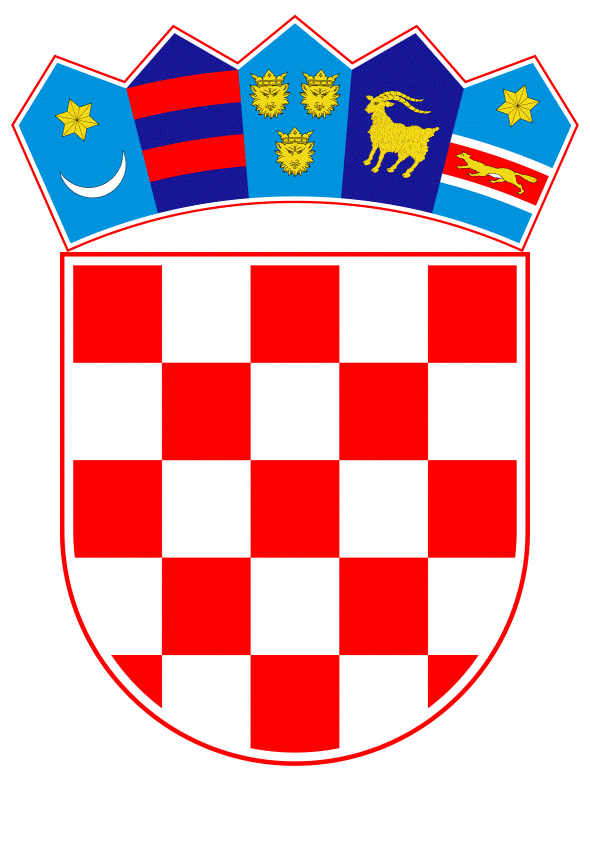 VLADA REPUBLIKE HRVATSKEZagreb, 21. veljače 2019.______________________________________________________________________________________________________________________________________________________________________________________________________________________________PrijedlogNa temelju članka 31. stavka 3. Zakona o Vladi Republike Hrvatske (Narodne novine, br. 150/11, 119/14, 93/16 i 116/18) i točaka II. i III. Odluke o kriterijima i postupku za prihvaćanje pokroviteljstva Vlade Republike Hrvatske (Narodne novine, broj 44/16), Vlada Republike Hrvatske je na sjednici održanoj __________ 2019. godine donijelaZ A K L J U Č A K	1.	Vlada Republike Hrvatske prihvaća pokroviteljstvo nad manifestacijom obilježavanja 100. obljetnice Fakulteta strojarstva i brodogradnje (tijekom 2019. godine), sukladno zamolbi Fakulteta strojarstva i brodogradnje Sveučilišta u Zagrebu.	2.	Prihvaćanjem pokroviteljstva Vlada Republike Hrvatske ne preuzima nikakve financijske obveze.Klasa:	 		Urbroj:			Zagreb,			                                                                                              PREDSJEDNIK                                                                                               mr. sc. Andrej PlenkovićO B R A Z L O Ž E N J E	Fakultet strojarstva i brodogradnje, 15. studenoga 2019. godine, obilježava 100. obljetnicu od prvog održavanja nastave strojarstva i brodogradnje započetu na Kraljevskoj visokoj tehničkoj školi u Zagrebu. 20 tisuća diplomiranih inženjera i magistra strojarstva i brodogradnje steklo je svoju diplomu na tom fakultetu. Fakultet u posljednje tri akademske godine upisuje preko 2.100 studenata te je u prosjeku od 2015. do 2017. godine bilo 432 diplomirana studenata po godini. Upisna kvota u akademskoj godini 2017./2018. za preddiplomsku razinu je bila 510, a za diplomsku razinu 390 studenata. Fakultet ima 13 studijskih programa i pet zajedničkih studija u čijem izvođenju Fakultet strojarstva i brodogradnje sudjeluje. U sklopu fakulteta ustrojeno je 14 zavoda s 38 katedri te 3 samostalne katedre. 	Uz odgovarajući doprinos domaćem i svjetskom industrijskom razvoju, Fakultet strojarstva i brodogradnje izvor je stručnog znanja iz područja konstruiranja, energetike, proizvodnih tehnologija, inženjerstva materijala, industrijskog inženjerstva, brodogradnje i zrakoplovstva. Na Fakultetu se neprekidno njeguju i razvijaju te u nastavu uključuju najnovije znanstvene spoznaje iz područja motora i vozila, termotehnike i procesne tehnike, računalnog inženjerstva i simulacija, mehatronike i robotike, medicinskog inženjerstva, nanotehnologije, vojne tehnike, mjeriteljstva, osiguranja i upravljanja kvalitetom i dr. U okviru nastavnih, znanstvenih i stručnih aktivnosti razvija se stalna suradnja s brojnim akademskim institucijama u i izvan Hrvatske te s predstavnicima gospodarstva. U svojoj Strategiji razvoja Fakulteta strojarstva i brodogradnje Sveučilišta u Zagrebu (2014. - 2025.) oblikovano je 11 općih i 76 posebnih ciljeva koji se žele postići u navedenom razdoblju kojima će se usmjeravati, ali i vrednovati sve buduće aktivnosti fakulteta. Predlagatelj:Ministarstvo znanosti i obrazovanjaPredmet:Prijedlog za prihvaćanje pokroviteljstva Vlade Republike Hrvatske nad manifestacijom obilježavanja 100. obljetnice Fakulteta strojarstva i brodogradnje (tijekom 2019. godine) 